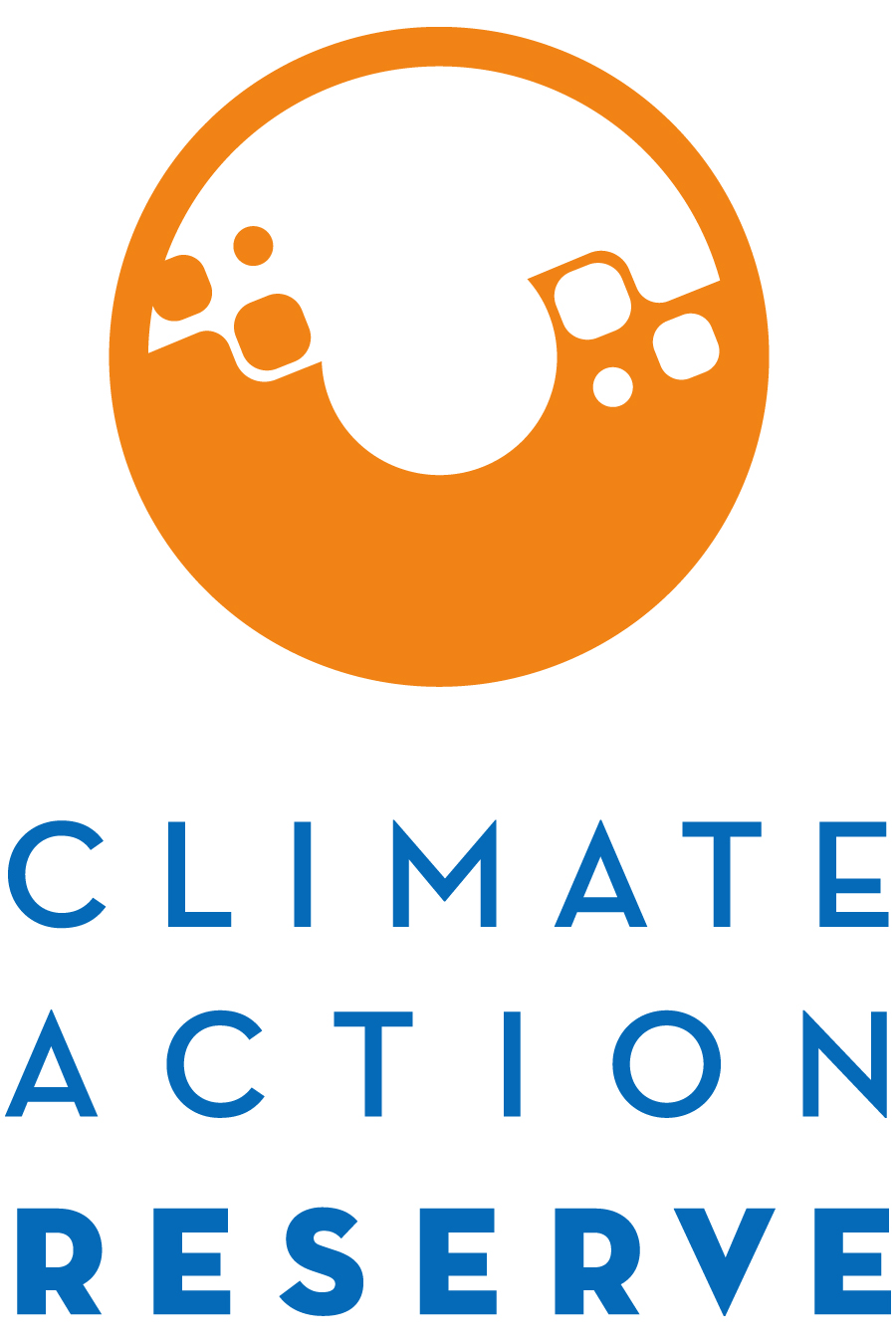 Participation in the Mexico Halocarbon Protocol Development ProcessNovember 2020Dear Interested Stakeholder,The Climate Action Reserve (Reserve) is adapting and revising its Mexico Ozone Depleting Substances (ODS) Protocol Version 1.0 into a Mexico Halocarbon Protocol Version 1.0. This effort will focus on revising our existing protocol to include other potential halocarbons sourced in Mexico and destroyed at facilities in Mexico. For background on this project type, please see the materials available on the Mexico Ozone Depleting Substances Protocol webpage and the Mexico Halocarbon Protocol webpage. The protocol will be developed through the Reserve’s transparent, stakeholder-driven process. Stakeholder involvement in this process will be a critical component of our success. Stakeholder workgroup meetings will take place primarily in Spanish and protocol drafts and other written materials will be available initially in English and translated to Spanish for workgroup and public comment; therefore, an ability to work in both Spanish and English is preferable.You are invited to participate in the protocol development process by completing the attached form where you will express your interest and demonstrate your expertise to be part of a protocol workgroup.The workgroup requires a participant’s commitment for the duration of protocol development, ideally some level of competence in greenhouse gas (GHG) accounting, and an advanced understanding of halocarbon applications and management systems, particularly in Mexico, and/or expertise in the development process of the Reserve’s Article 5 ODS Protocol and/or Mexico ODS Protocol. The workgroup members are expected to participate in 2-3 workgroup meetings (via webinar), and are responsible for helping to develop, comment on, and test early versions and sections of the protocol over the next 8 months, in addition to submitting written comments on both an initial draft protocol (February 2021) and a public comment draft protocol (March 2021).Because of the technical nature of the work and a desire to reach consensus-based decisions, the protocol workgroup must be limited in size. We will strive to create a well-balanced workgroup with representation from industry, government, project developers, academia, verifiers, and environmental advocacy organizations across Mexico, potentially supplemented by U.S.-based stakeholders with extensive experience implementing the Reserve’s existing ODS protocols.Please email the completed form to policy@climateactionreserve.org by close of business on Friday, December 4, 2020 in order to be considered for the workgroup. If you are not chosen to be a workgroup participant, we urge you to participate in the process as an observer, by submitting written comments on the protocol when it is available, and by attending the public webinar we will host during the public comment period.Thank you for your interest. If you have any questions, please contact Beatriz Zavariz at bzavariz@climateactionreserve.org.Mexico Halocarbon Protocol Stakeholder Statement of InterestName: 		     Title: 		     Organization: 	     Email: 		     Phone: 	     Address:	     Are you (or your organization) based in Mexico?   Yes     NoBriefly explain why you would like to participate as a workgroup member for the Mexico Halocarbon Protocol. Justify why you should be included in the workgroup and how the process would benefit from your participation. Include relevant experience and expertise. Specifically, explain your level of expertise and relevant experience with the recovery, recycling, and/or destruction of halocarbons. Please highlight your Mexico-specific expertise. Explain your level of expertise and relevant experience with GHG accounting and projects destroying halocarbons in Mexico, the U.S., and/or Article 5 countries. If you lack expertise specific to Mexico, please address why you should still be included in the workgroup and how the process would benefit from your participation. How many hours per week can you commit to this process from February to May 2021?       hours/weekPlease indicate your language proficiency levels:Areas of Expertise (select all that apply):Areas of Expertise (select all that apply):Expected Protocol Development TimelineExpected Protocol Development TimelineGreenhouse gas accountingWorkgroup formationNov – Dec 2020Industrial refrigerationProtocol draftingDec 2020 – Jan 2021Industrial air conditionWorkgroup meetingsFeb – Mar 2021Residential refrigerationPublic comment periodMar – Apr 2021Halocarbon recoveryProtocol adoptionJune 2021Halocarbon recyclingNote: The Reserve anticipates that the protocol development workgroup responsibilities will adhere to the timeline above. However, specific protocol development priorities are subject to change pending outcomes of the drafting and public comment processes.Note: The Reserve anticipates that the protocol development workgroup responsibilities will adhere to the timeline above. However, specific protocol development priorities are subject to change pending outcomes of the drafting and public comment processes.Halocarbon destructionNote: The Reserve anticipates that the protocol development workgroup responsibilities will adhere to the timeline above. However, specific protocol development priorities are subject to change pending outcomes of the drafting and public comment processes.Note: The Reserve anticipates that the protocol development workgroup responsibilities will adhere to the timeline above. However, specific protocol development priorities are subject to change pending outcomes of the drafting and public comment processes.CAR U.S., A5, or MX ODS Protocols Note: The Reserve anticipates that the protocol development workgroup responsibilities will adhere to the timeline above. However, specific protocol development priorities are subject to change pending outcomes of the drafting and public comment processes.Note: The Reserve anticipates that the protocol development workgroup responsibilities will adhere to the timeline above. However, specific protocol development priorities are subject to change pending outcomes of the drafting and public comment processes.Other relevant area (please specify)Note: The Reserve anticipates that the protocol development workgroup responsibilities will adhere to the timeline above. However, specific protocol development priorities are subject to change pending outcomes of the drafting and public comment processes.Note: The Reserve anticipates that the protocol development workgroup responsibilities will adhere to the timeline above. However, specific protocol development priorities are subject to change pending outcomes of the drafting and public comment processes.Note: The Reserve anticipates that the protocol development workgroup responsibilities will adhere to the timeline above. However, specific protocol development priorities are subject to change pending outcomes of the drafting and public comment processes.Note: The Reserve anticipates that the protocol development workgroup responsibilities will adhere to the timeline above. However, specific protocol development priorities are subject to change pending outcomes of the drafting and public comment processes.EnglishSpanish Elementary Elementary Limited working Limited working Minimum professional Minimum professional Full professional Full professional Native or bilingual Native or bilingual